1.   Circle the possessive noun: cats             Tom’s              birds The dog’s bowl is filled with food. Emma’s shirt is purple. The frog’s skin is slimy. 2. Match  the names of the 3D shapes:                                      sphere                        cone         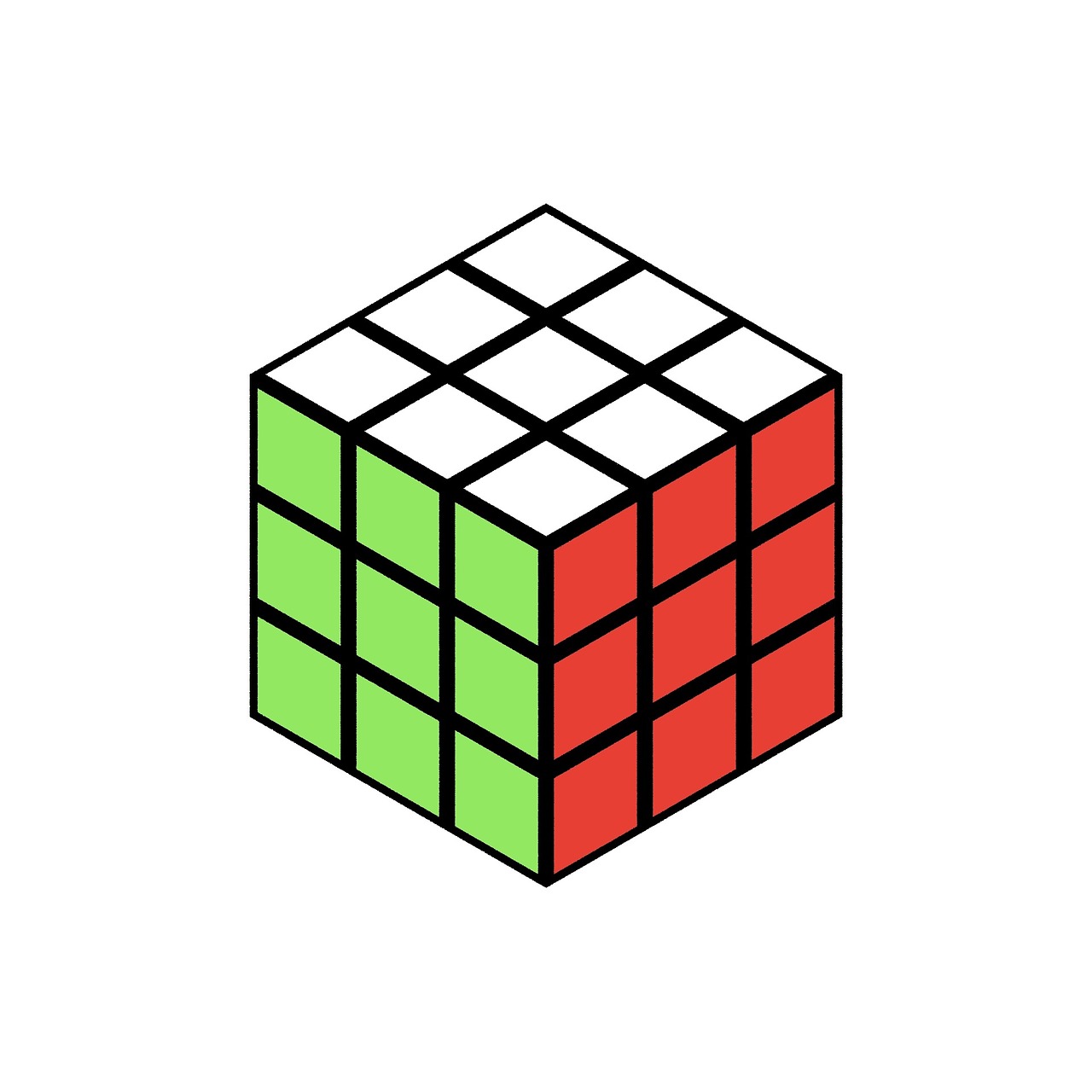                        cube  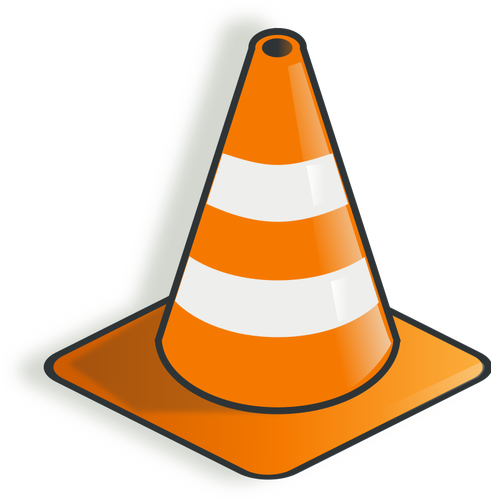 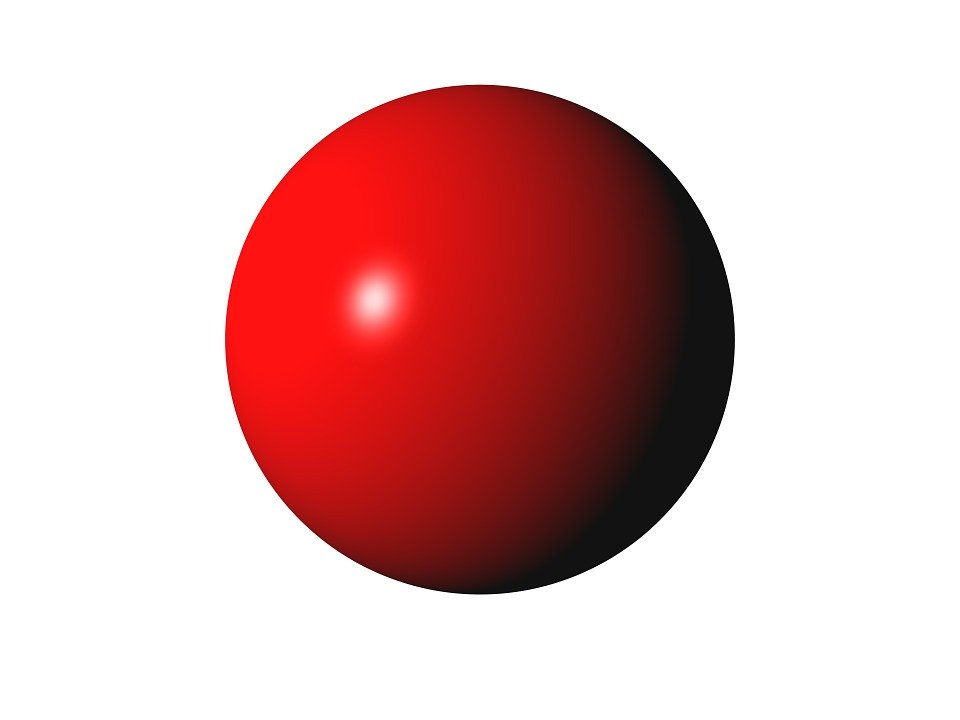 3. Circle the prepositions: Sarah          she         it       cat          him           yellowjump          they               we 4. Look at the shapes: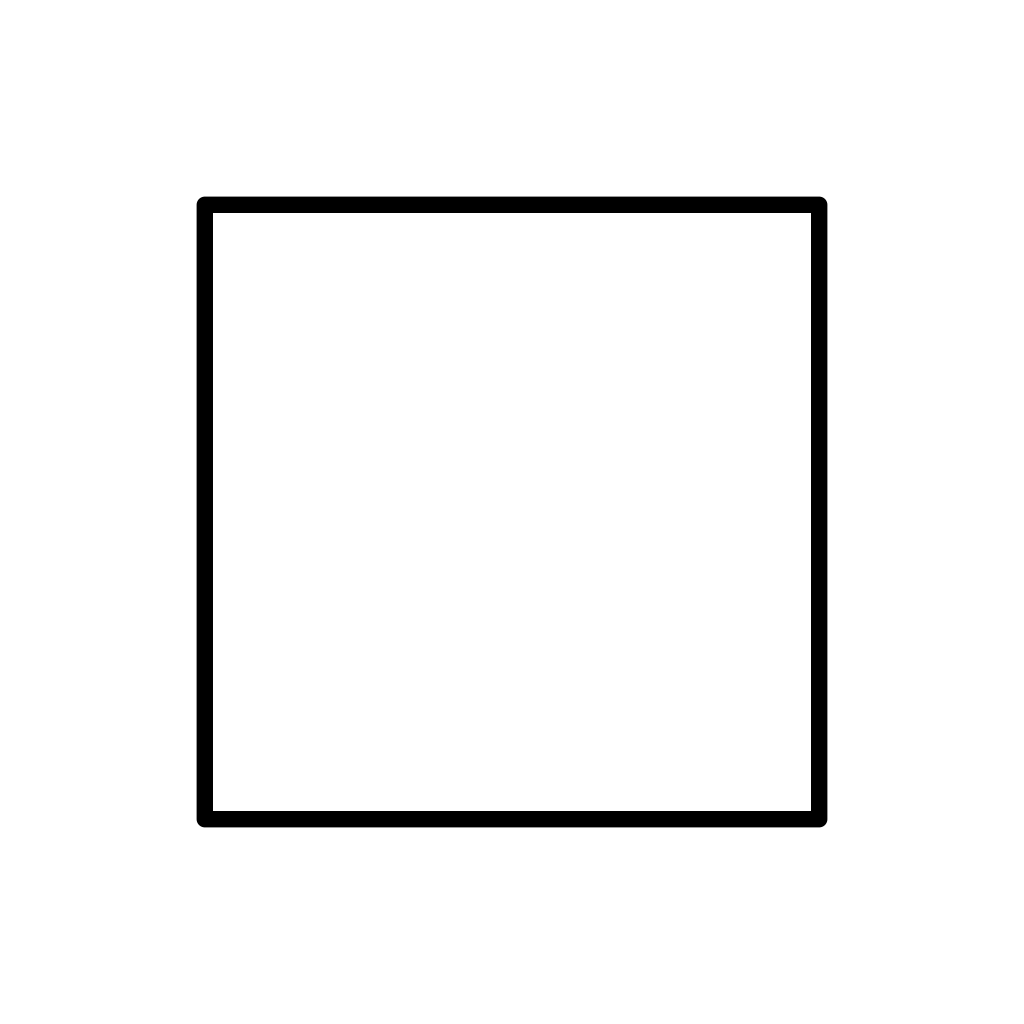 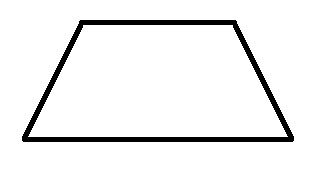 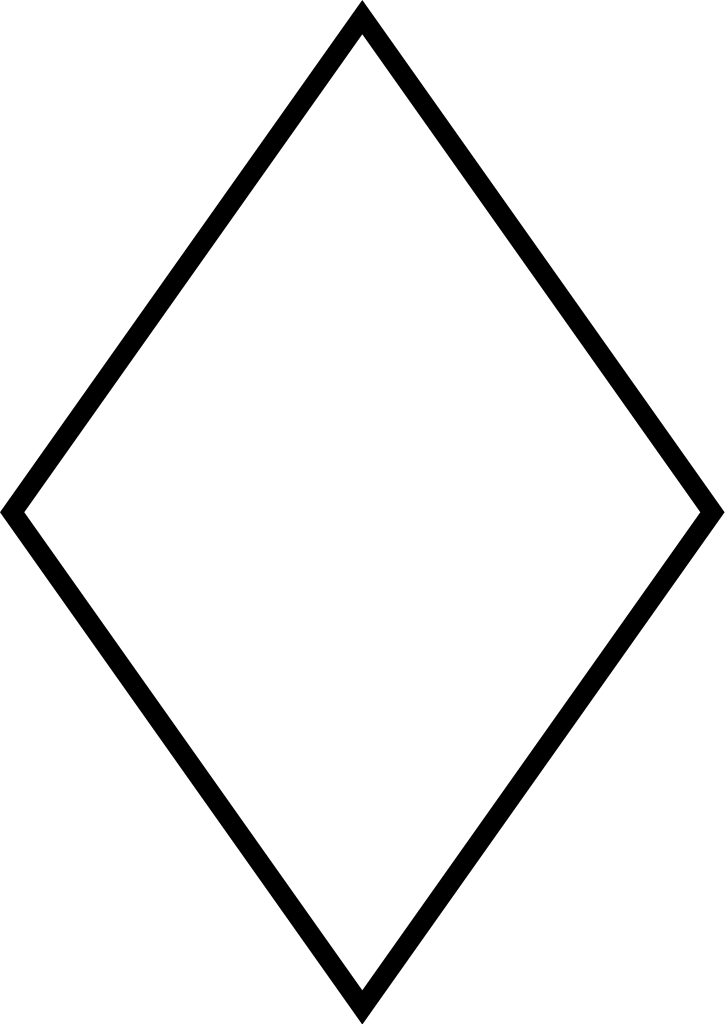 Why are they in the same group?___________________________________________________________________________5. Write 3 verbs: __________________________________________6. Write an example of a good and a service____________________________________________